Stara Błotnica, dnia  03.10.2014 r.                                                 Organizacje pozarządowedziałające na terenie Gminy Stara BłotnicaOGŁOSZENIE Wójt Gminy Stara Błotnica  zaprasza do konsultacji projektu programu współpracy Gminy Stara Błotnica z organizacjami pozarządowymi w 2015 r.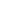 Szanowni Państwo,wypełniając zapisy ustawy z dnia 24 kwietnia 2003 r. o działalności pożytku publicznego i o wolontariacie przedkładam do konsultacji z organizacjami pozarządowymi projekt Programu współpracy Gminy Stara Błotnica z organizacjami pozarządowymi oraz innymi podmiotami prowadzącymi działalność pożytku publicznego, o których mowa w ustawie z dnia 24 kwietnia 2003 r. o działalności pożytku publicznego i o wolontariacie (tj. Dz.U. 2014   poz. 1118) w 2015 r.Bardzo proszę o zapoznanie się z przedłożonym projektem stanowiącym załącznik nr 1 do Zarządzenia Nr 46 Wójta Gminy Stara Błotnica z dnia                   3 października 2014 r.Opinie i uwagi do projektu należy przedstawiać na „Formularzu konsultacji” stanowiącym załącznik nr 2 Zarządzenia Nr 46 Wójta Gminy Stara Błotnica z dnia 3 października 2014 r. drogą elektroniczną na adres: gmina@starablotnica.pl lub złożyć w Urzędzie Gminy Stara Błotnica pokój nr 12, w terminie  od  13 października 2014 r. do 28 października 2014 r. Formularze anonimowe, nie zawierające uzasadnienia lub złożone po terminie nie będą rozpatrywane.W załączeniu:Zarządzenie Nr 46 Wójta Gminy Stara Błotnica z dnia 03 października 2014 roku    w sprawie przeprowadzenia konsultacji społecznych programu współpracy Gminy Stara Błotnica z organizacjami pozarządowymi w 2015 r.Projekt Programu współpracy Gminy Stara Błotnica z organizacjami pozarządowymi oraz innymi podmiotami prowadzącymi działalność pożytku publicznego, o których mowa w ustawie z dnia 24 kwietnia 2003 r. o działalności pożytku publicznego i o wolontariacie       (tj. Dz.U. 2014 poz. 1118) w 2015 r.Formularz  konsultacji projektu Programu współpracy Gminy Stara Błotnica z organizacjami pozarządowymi oraz innymi podmiotami prowadzącymi działalność pożytku publicznego, o których mowa w ustawie z dnia 24 kwietnia 2003 r. o działalności pożytku publicznego           i o wolontariacie (tj. Dz.U. 2014 poz. 1118) w 2015 r.                                                                                                   WÓJT mgr inż. Marcin KozdrachZarządzenie Nr 46Wójta Gminy Stara Błotnicaz dnia 3 października 2014 rokuw sprawie przeprowadzenia konsultacji społecznych programu współpracy Gminy Stara Błotnica z organizacjami pozarządowymi w 2015 r.Na podstawie art. 30 ust. 1 ustawy z dnia 8 marca 1990 r. o samorządzie gminnym (tj. Dz. U. z 2013 r. poz. 594 ze zm.) oraz art. 5a ust. 1 ustawy z dnia 24 kwietnia 2003 r. o działalności pożytku publicznego i o wolontariacie (tj. Dz. U. 2014 poz. 1118.), zarządzam co następuje:§ 1Przeprowadzić konsultacje, których przedmiotem jest roczny Program współpracy Gminy Stara Błotnica z organizacjami pozarządowymi oraz innymi podmiotami prowadzącymi działalność pożytku publicznego, o których mowa w ustawie z dnia 24 kwietnia 2003 r. o działalności pożytku publicznego i o wolontariacie (tj. Dz.U. 2014  poz. 1118) w 2015 r. stanowiący załącznik nr 1 do niniejszego zarządzenia.§ 21. Formą konsultacji jest opublikowanie na stronach Biuletynu Informacji Publicznej Gminy Stara Błotnica oraz na tablicach ogłoszeń Urzędu Gminy treści projektu programu, o którym mowa w § 1, i zebranie opinii lub uwag do treści projektu programu.2. Zasięg terytorialny konsultacji obejmie organizacje pozarządowe i podmioty wymienione w art. 3 ust. 3 ustawy z dnia 24 kwietnia 2003 r. o działalności pożytku publicznego i o wolontariacie, prowadzące działalność na terenie Gminy Stara Błotnica.3. Opinie i uwagi wnoszone pisemnie na „Formularzu konsultacji” stanowiącym załącznik nr 2 do niniejszego zarządzenia, należy przesłać drogą elektroniczną na adres: gmina@starablotnica.pl lub złożyć w Urzędzie Gminy Stara Błotnica (pok. nr 12); w terminie określonym w § 3.§ 3Termin konsultacji wyznaczam:od  13 października 2014 r. do 28 października 2014 r.§ 4Formularze anonimowe, nie zawierające uzasadnienia lub złożone po terminie nie będą rozpatrywane.                         § 5Wykonanie zarządzenia powierzam Sekretarzowi Gminy.§ 6Zarządzenie wchodzi w życie z dniem podpisania.                                                                                                    WÓJT mgr inż. Marcin KozdrachZałącznik nr 1 do Zarządzenia Nr 46Wójta Gminy Stara Błotnicaz dnia 3 października 2014 r.PROJEKTProgram współpracy Gminy Stara Błotnica  z organizacjami pozarządowymi oraz innymi podmiotami prowadzącymi działalność pożytku publicznego, o których mowa w ustawie z dnia 24 kwietnia 2003 r. o działalności pożytku publicznego i o wolontariacie (tj. Dz.U. 2014 poz. 1118 ) w 2015 r.

Rozdział I
 Cel główny i cele szczegółowe programu§ 1Program współpracy Gminy Stara Błotnica z organizacjami pozarządowymi i podmiotami prowadzącymi działalność pożytku publicznego, zwany dalej Programem, stanowi element polityki społeczno-finansowej gminy.Celem głównym Programu jest rozwój gminy oraz poprawa warunków życia jej mieszkańców. Celem głównym Programu jest rozwój aktywności społecznej mieszkańców poprzez partnerską współpracę gminy z Organizacjami.Cele szczegółowe Programu:Umacnianie w świadomości społecznej poczucia odpowiedzialności za swoją wspólnotę lokalną czy regionalną.Bardziej efektywne zarządzanie społecznościami lokalnymi, dzięki dobremu rozpoznaniu jego potrzeb.Uzupełnianie działań jednostek samorządowych w zakresie, w jakim nie są one w stanie realizować tych zadań przez własne struktury.Włączenie Organizacji w realizację zadań publicznychBardziej efektywne zarządzanie finansami samorządu, przez dystrybuowanie środków 
z budżetu samorządowego na realizację zadań.Prowadzenie nowatorskich i bardziej efektywnych działań na rzecz mieszkańców.Zwiększenie udziału mieszkańców w rozwiązywaniu lokalnych problemów.Budowanie społeczeństwa obywatelskiego poprzez aktywizację społeczności lokalnej.Wzmocnienie potencjału Organizacji.Rozdział IIZasady współpracy § 2Współpraca Gminy Stara Błotnica z Organizacjami wynika z woli partnerów i opiera się na przyjętych wspólnie zasadach:pomocniczości, która oznacza, że Wójt gminy Stara Błotnica zleca realizację zadań publicznych, a Organizacje zapewniają ich wykonanie w sposób profesjonalny, terminowy i spełniający oczekiwania odbiorców;suwerenności stron, która oznacza, że partnerzy mają prawo, w ramach zawartych umów, do samodzielnego wyboru sposobu, metod, czasu i miejsca realizacji zadań oraz osób je realizujących, a także przyjmują na siebie odpowiedzialność za osiągnięcie zaplanowanych efektów;partnerstwa, która oznacza, że partnerzy dążą do kompromisu, uwzględniają zgłaszane uwagi, wyjaśniają rozbieżności, wysłuchują siebie nawzajem, wymieniają poglądy, konsultują pomysły, wymieniają informacje, aktywnie uczestniczą we współpracy;efektywności, która oznacza, że partnerzy uznają za podstawowe kryterium zlecania zadań publicznych osiąganie maksymalnych efektów z ponoszonych nakładów;uczciwej konkurencji i jawności, co oznacza w szczególności, że partnerzy są rzetelni i uczciwi, działania i procedury są przejrzyste, decyzje są obiektywne, wszyscy potencjalni realizatorzy zadań publicznych mają jednakowy dostęp do informacji i jednakowe możliwości ubiegania się o dotacje i inne rodzaje wsparcia ze strony Gminy.Rozdział III
Zakres współpracy§ 3Program reguluje współpracę organów Gminy Stara Błotnica z Organizacjami działającymi na rzecz mieszkańców gminy Stara Błotnica i określa:formy współpracy stosowane na obszarze Gminy;wykaz priorytetowych zadań publicznych;okres realizacji programu;sposób realizacji programu, który zapewni osiągnięcie celów programu;sposób oceny realizacji programu;tryb powoływania i zasady działania komisji konkursowych do opiniowania ofert w otwartych konkursach ofert.Gmina realizuje zadania własne współpracując z organizacjami pozarządowymi i podmiotami w zakresie:pomocy społecznej, w tym  pomocy rodzinom i osobom w trudnej sytuacji życiowej oraz wyrównywania szans tych rodzin i osób, ochrony i promocji zdrowia,działalności na rzecz osób niepełnosprawnych, działalności wspomagającej rozwój wspólnot i społeczności lokalnych, wspierania i upowszechniania kultury fizycznej i sportu  w następujących dziedzinach: piłka nożna, tenis stołowy, koszykówka, siatkówka, biegi przełajowe, taekwondo, judo, brydż oraz organizacja imprez rekreacyjno – sportowych,porządku i bezpieczeństwa publicznego oraz przeciwdziałania patologiom społecznym,podtrzymywania tradycji narodowej, pielęgnowania polskości oraz rozwoju świadomości narodowej, obywatelskiej, kulturowej oraz tożsamości lokalnej.działalności na rzecz kombatantów i osób represjonowanych,wypoczynku dzieci i młodzieży.Rozszerzenie wykazu zadań, które mogą być powierzone organizacjom pozarządowym i podmiotom, może zostać dokonane na wniosek Wójta Gminy Stara Błotnica, po akceptacji ich przez Radę Gminy Stara Błotnica w drodze zmiany uchwały w sprawie rocznego programu współpracy Gminy Stara Błotnica z organizacjami pozarządowymi oraz innymi podmiotami prowadzącymi działalność pożytku publicznego.Rozdział IV
Formy współpracy§ 4Uchwalając corocznie budżet, Rada Gminy Stara Błotnica  rezerwuje w nim środki finansowe na realizację zadań przez organizacje pozarządowe i inne podmioty prowadzące działalność pożytku publicznego w ramach Programu.§ 5 Współpraca w ramach Programu odbywa się w szczególności w formach: zlecania organizacjom pozarządowym oraz podmiotom wymienionym w art. 3 ust. 3  ustawy, realizacji zadań publicznych na zasadach określonych w ustawie;wzajemnego informowania się o planowanych kierunkach działalności;konsultowania z organizacjami pozarządowymi oraz podmiotami wymienionymi  w art. 3 ust. 3ustawy,  projektów aktów normatywnych w dziedzinach dotyczących działalności statutowej tych organizacji;konsultowania projektów aktów normatywnych dotyczących sfery zadań publicznych, o której mowa art. 4 ustawy,  z radami działalności pożytku publicznego, w przypadku ich utworzenia przez właściwe jednostki samorządu terytorialnego;tworzenia wspólnych zespołów o charakterze doradczym i inicjatywnym, złożonych z przedstawicieli organizacji pozarządowych, podmiotów wymienionych w art. 3 ust. 3 ustawy oraz przedstawicieli właściwych organów administracji publicznej;umowy o wykonanie inicjatywy lokalnej na zasadach określonych w ustawie;umów partnerstwa określonych w ustawie z dnia 6 grudnia 2006 r. o zasadach prowadzenia polityki rozwoju (Dz.U. z 2009 r. Nr 84, poz. 712 i Nr 157, poz. 1241). udostępnianie posiadanych zasobów ludzkich i rzeczowych;wspieranie szkoleń dla Organizacji;doradztwo Organizacjom w wypełnianiu dokumentów konkursowych i pozyskiwaniu środków finansowych z poza budżetu Gminy; udostępnianie, w miarę posiadanych możliwości, przez Wójta Gminy Stara Błotnica i Dyrektorów jednostek organizacyjnych Gminy pomieszczeń, środków transportu i innych środków technicznych niezbędnych Organizacjom do realizacji zadań publicznych;promowanie wspólnych działań  poprzez rozpowszechnianie informacji w prasie, radiu, telewizji i w internecie;współrealizacja działań, zgodnie z pkt. 2; §3Rozdział VSposób realizacji programu§ 6Zlecenie realizacji zadań publicznych, o których mowa w art. 4 ust. 1 ustawy na zasadach określonych w ustawie, organizacjom pozarządowym oraz podmiotom może mieć formy:powierzenia wykonywania zadań publicznych wraz z udzieleniem dotacji na finansowanie ich realizacjiwspierania takich zadań wraz z udzielaniem dotacji na dofinansowanie ich realizacji.Wspieranie oraz powierzanie zadań, o których mowa w ust.1 odbywa się po przeprowadzeniu otwartego konkursu ofert.Organizacje pozarządowe oraz inne podmioty, przyjmując zlecenie realizacji zadania publicznego w trybie art. 11 ust. 2 ustawy zobowiązane są do wykonania zadania w zakresie i na zasadach określonych w umowie, odpowiednio o powierzenie zadania lub wsparcia realizacji zadania, a Gmina Stara Błotnica zobowiązuje się do przekazania na realizację zadania środków publicznych w formie dotacji.Powierzenie lub wspieranie zadań może nastąpić w innym trybie niż w otwartym konkursie, jeżeli dane zadania można zrealizować efektywniej w inny sposób określony w odrębnych przepisach.§ 7Wójt ogłasza konkurs ofert z co najmniej 21 dniowym wyprzedzeniem.Ogłoszenie otwartego konkursu ofert powinno zawierać informacje o:rodzaju zadania,wysokości środków publicznych przeznaczonych na realizację zadania, zasadach przyznawania dotacji, terminach i warunkach realizacji zadania,terminie, trybie i kryteriach stosowanych przy dokonywaniu wyboru oferty,zrealizowanych przez gminę w roku ogłoszenia otwartego konkursu ofert i w roku poprzednim, zadaniach publicznych tego samego rodzaju i związanych z nimi kosztami, ze szczególnym uwzględnieniem wysokości dotacji i dofinansowania przekazanych organizacjom pozarządowym, podmiotom oraz jednostkom organizacyjnym podległym gminie lub przez nią nadzorowanym.Ogłoszenie o którym mowa w ust. 1 zamieszcza się w Biuletynie Informacji Publicznej, a także na tablicy ogłoszeń urzędu.§ 8Wyniki konkursu podawane są  niezwłocznie do wiadomości publicznej poprzez wywieszenie na tablicy ogłoszeń urzędu.Informacje o złożonych wnioskach oraz o odmowie lub udzieleniu dotacji na realizację zadania będą podane do publicznej wiadomości w formie wykazu umieszczonego w Biuletynie Informacji Publicznej i na tablicy ogłoszeń urzędu.§ 9Organizacja pozarządowa i podmiot ubiegający się o wsparcie finansowe gminy
muszą wykazać w składanej ofercie udział środków własnych.§ 10Wnioskodawca ubiegający się o dotację na realizację zadań publicznych powinien wypełnić ofertę wg wzoru stanowiącego załącznik nr 1 do Rozporządzenia Ministra Pracy i Polityki Społecznej z dnia 15 grudnia 2010 r. w sprawie wzoru oferty i ramowego wzoru umowy dotyczących realizacji zadania publicznego oraz wzoru sprawozdania z wykonania tego zadania (Dz.U. 2011 Nr 6, poz. 25).Wraz z ofertą należy przedstawić następujące dokumenty:kopię statutu, potwierdzoną za zgodność z oryginałem, opatrzoną aktualną datą, pieczęcią oraz podpisem osoby upoważnionej do składania oświadczeń woli w imieniu organizacji pozarządowej lub podmiotu,aktualny wypis z właściwej ewidencji gospodarczej lub rejestru (np. z Krajowego Rejestru Sądowego),potwierdzoną za zgodność z oryginałem kopię sprawozdania merytorycznego i finansowego z działalności organizacji (podmiotu) za ostatni rok.Ofertę wraz z wymaganymi dokumentami należy dostarczyć w zapieczętowanej kopercie, pocztą lub osobiście na adres Urzędu Gminy Stara Błotnica.Na kopercie należy umieścić następujące informacje:pełną nazwę wnioskodawcy i jego adres,tytuł zadania,adnotację “nie otwierać przed posiedzeniem komisji z otwarciem ofert”.Oferta nadesłana w inny sposób niż wskazany w ust. 3 (np. faksem lub pocztą elektroniczną) lub dostarczona na inny adres nie będzie brała udziału w konkursie.Wszystkie oferty zgłoszone do konkursu wraz z załączoną do niej dokumentacją pozostają w aktach urzędu i bez względu na okoliczności nie będą zwracane wnioskodawcy ani w trakcie procesu przyznawania dotacji, ani po jego zakończeniu.Oferty złożone po upływie terminu podanego w warunkach konkursu (niezależnie od daty stempla pocztowego) zostaną odrzucone i nie będą brały udziału w konkursie.Odpowiedzialność za dostarczenie oferty w terminie spoczywa na wnioskodawcy i
żadne wyjaśnienia dotyczące opóźnień wynikających z winy wnioskodawcy lub poczty, nie będą brane pod uwagę.Wszelkie koszty związane z przygotowaniem oferty oraz dostarczeniem ponosi wnioskodawca.§ 11Organizacje pozarządowe i podmioty mogą z własnej inicjatywy złożyć oferty na realizację zadań publicznych.W przypadku złożenia oferty, o której mowa w ust. 1 Wójt Gminy Stara Błotnica             w terminie nie przekraczającym miesiąca od dnia złożenia wniosku:rozpatruje celowość realizacji zadania,informuje o podjętej decyzji, a w przypadku stwierdzenia celowości realizacji zadania informuje składającego ofertę o trybie zlecenia zadania publicznego.§ 12Dofinansowanie realizacji zadań prowadzonych przez organizacje pozarządowe i podmioty przyznawane jest po uchwaleniu budżetu gminy.§ 13Warunkiem zlecenia przez gminę organizacji pozarządowej lub podmiotowi zadania oraz przekazania środków z budżetu na jego realizację jest zawarcie pisemnej umowy z wnioskodawcą według wzoru stanowiącego załącznik nr 2 do Rozporządzenia Ministra Pracy i Polityki Społecznej z dnia 15 grudnia 2010r. w sprawie wzoru oferty i ramowego wzoru umowy dotyczących realizacji zadania publicznego oraz wzoru sprawozdania z wykonania tego zadania (Dz.U. 2011 Nr 6, poz. 25).Rozdział VITryb powołania i zasady działania komisji konkursowych do opiniowania ofert w otwartych konkursach ofert§ 14Ogłaszając konkurs Wójt Gminy Stara Błotnica powołuje komisję konkursową.W skład komisji konkursowej może wchodzić z głosem doradczym osoba, która w związku z wykonywaniem zawodu posiada specjalistyczną wiedzę w dziedzinie obejmującej zakres zadań podlegających konkursowi.W skład komisji konkursowej wchodzą osoby reprezentujące organizacje pozarządowe lub podmioty, z wyłączeniem osób reprezentujących organizacje pozarządowe i inne podmioty biorące udział w konkursie.Każda działająca na terenie Gminy Stara Błotnica Organizacja ma prawo zgłoszenia, na formularzu ustalonym przez Wójta Gminy, jednego przedstawiciela do udziału w pracach komisji konkursowych.Wójt Gminy Stara Błotnica prowadzi rejestr zgłoszonych przedstawicieli i spośród nich powołuje osoby do komisji konkursowych, biorąc pod uwagę ograniczenia wynikające z ustawy. Do oceny ofert złożonych w każdym ogłoszonym otwartym konkursie ofert powołuje się odrębną komisję.§ 15Przed otwarciem ofert komisja ustala prawidłowość oferty co do wymogów określonych w ogłoszeniu o konkursie oraz terminowość jej zgłoszenia.§ 16Pracami komisji kieruje jej przewodniczący.Komisja wybiera ze swojego grona protokolanta, który sporządza protokół z przebiegu konkursu.§ 17Uchwały komisji podejmowane są w obecności co najmniej połowy jej składu, w głosowaniu jawnym, zwykłą większością głosów.W przypadku równej liczby głosów rozstrzyga głos przewodniczącego.§ 18Protokół z przebiegu konkursu sporządzony jest w dwóch egzemplarzach i podpisany przez wszystkich obecnych członków komisji.Protokół z posiedzenia komisji konkursowej podlega zatwierdzeniu przez Wójta Gminy Stara Błotnica.§ 19Komisja konkursowa ulega rozwiązaniu z dniem rozstrzygnięcia konkursu.Rozdział VISposób oceny realizacji programu
§ 20Wykonanie zleconego zadania nadzoruje członek kierownictwa urzędu nadzorujący realizację zadania, a sposób wykorzystania przyznanej dotacji Skarbnik Gminy.Nadzór, o którym mowa w ust. 1 polega w szczególności na ocenie:stanu realizacji zadania,rzetelności i jakości wykonania zadania,prawidłowości wykorzystania środków publicznych otrzymanych na realizację zadania,prowadzenia dokumentacji określonej w przepisach prawa i postanowieniach umowy.Sprawozdanie z wykonania zadania publicznego określonego w umowie należy sporządzić w terminie 30 dni po upływie terminu, na który umowa została zawarta wg wzoru stanowiącego załącznik nr 3 do Rozporządzenia Ministra Pracy i Polityki Społecznej z dnia 15 grudnia 2010 r. w sprawie wzoru oferty i ramowego wzoru umowy dotyczących realizacji zadania publicznego oraz wzoru sprawozdania z wykonania tego zadania (Dz.U. 2011 Nr 6, poz. 25). Okresem sprawozdawczym jest rok budżetowy.Wójt Gminy przedkłada Radzie Gminy Stara Błotnica oraz zamieszcza w Biuletynie Informacji Publicznej sprawozdanie z realizacji programu za ubiegły rok do dnia 30 kwietnia każdego roku. Rozdział VIIInformacje o sposobie tworzenia programu oraz przebiegu konsultacji§ 21Program współpracy Gminy Stara Błotnica  z organizacjami pozarządowymi oraz innymi podmiotami prowadzącymi działalność pożytku publicznego, o których mowa w ustawie z dnia 24 kwietnia 2003 r. o działalności pożytku publicznego i o wolontariacie (Dz.U. 2014 poz. 1118) tworzony jest na podstawie analizy współpracy z lat ubiegłych w oparciu o potrzeby z jednej strony gminy, natomiast z drugiej – potrzeby i potencjał organizacji pozarządowych. W dniach 24 września i 8 października 2014 r. odbyły się spotkania z organizacjami pozarządowymi na temat wspólnego budowania Programu Współpracy z Organizacjami Pozarządowymi na 2015 rok. Podczas spotkań naniesiono uwagi i drobne korekty zgłoszone przez organizacje.Program współpracy zostaje poddany konsultacjom społecznym, informację o zarządzeniu konsultacji oraz projekt programu, zamieszczono w Biuletynie Informacji Publicznej oraz na tablicy ogłoszeń Urzędu Gminy Stara Błotnica.Konsultacje przeprowadza się w terminie  od 13 października 2014 r. do 28 października 2014 r.  w formie pisemnych uwag do Programu.Informacje z przebiegu konsultacji społecznych zostaną zamieszczone w Biuletynie Informacji Publicznej Gminy Stara Błotnica.                                                                                                            WÓJT mgr inż. Marcin KozdrachZałącznik nr 2 do Zarządzenia Nr 46Wójta Gminy Stara Błotnicaz dnia 3 października 2014 r.FORMULARZ KONSULTACJIPrzedmiot konsultacjiPunkt/paragraf/pozycja dokumentu, do którego zgłaszana jest uwagaProponowane brzmienie paragrafu/punktu, pozycjiUzasadnienie zmiany oraz opinia o ProgramiePodmiot zgłaszający uwagi                                                                                                                  WÓJT mgr inż. Marcin KozdrachNazwa podmiotu i adresImię i nazwisko osoby do kontaktuE- mailTel.